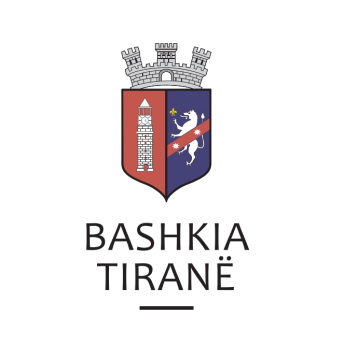      R  E  P U  B  L  I  K  A    E   S  H  Q  I  P  Ë  R  I  S  Ë
  BASHKIA TIRANË
DREJTORIA E PËRGJITHSHME PËR MARRËDHËNIET ME PUBLIKUN DHE JASHTË
DREJTORIA E KOMUNIKIMIT ME QYTETARËTLënda: Kërkesë për shpallje nga Gjykata e Apelit Gjirokastër për Shoqërinë Përmbarimore “Debit Collection” sh.p.k.Pranë Bashkisë Tiranë ka ardhur kërkesa për shpallje nga Gjykata e Apelit Gjirokastër, me nr. regj. them. 835/129, datë 26.04.2019, protokolluar në Bashkinë Tiranë me nr. 21166 prot., datë 21.05.2019.Ju sqarojmë se kjo gjykatë dërgon për shpallje njoftimin për gjykimin të çështjes civile me palë:Paditës:              Rudina IslamajTë Paditur:       Shoqëria Përmbarimore “Debit Collection” sh.p.k.,                            Banka Kombëtare Tregtare sh.aPerson i tretë:   Merushe Makri, Ardita Makri, Mihal MakriObjekti:             Deklarimin e pavlefshem të raport vlerësimit të ekspertit vlerësuesDrejtoria e Komunikimit me Qytetarët ka bërë të mundur afishimin e shpalljes për Shoqërinë Përmbarimore “Debit Collection” sh.p.k., në tabelën e shpalljeve të Sektorit të Informimit dhe Shërbimeve për Qytetarët pranë Bashkisë Tiranë.     R  E  P U  B  L  I  K  A    E   S  H  Q  I  P  Ë  R  I  S  Ë
  BASHKIA TIRANË
DREJTORIA E PËRGJITHSHME PËR MARRËDHËNIET ME PUBLIKUN DHE JASHTË
DREJTORIA E KOMUNIKIMIT ME QYTETARËTLënda: Kërkesë për shpallje nga Gjykata e Rrethit Gjyqësor Gjirokastër për z. Erjon Çelik Çela.Pranë Bashkisë Tiranë ka ardhur kërkesa për shpallje nga Gjykata e Rrethit Gjyqësor Gjirokastër, me nr. 222 A, datë 20.05.2019, protokolluar në institucionin tonë me nr. 21192 prot., datë 21.05.2019.Ju sqarojmë se kjo gjykatë dërgon për shpallje njoftimin për shqyrtimin e çështjes penale me palë:Të gjykuarit:      Erjon Çela.Objekti:            Parashkrim i ekzekutimit te vendimit nr. 997 datë 25.06.2012.Drejtoria e Komunikimit me Qytetarët ka bërë të mundur afishimin e shpalljes për z. Erjon Çelik Çela, në tabelën e shpalljeve të Sektorit të Informimit dhe Shërbimeve për Qytetarët pranë Bashkisë Tiranë.     R  E  P U  B  L  I  K  A    E   S  H  Q  I  P  Ë  R  I  S  Ë
  BASHKIA TIRANË
DREJTORIA E PËRGJITHSHME PËR MARRËDHËNIET ME PUBLIKUN DHE JASHTË
DREJTORIA E KOMUNIKIMIT ME QYTETARËTLënda: Kërkesë për shpallje nga Gjykata e Rrethit Gjyqësor Gjirokastër për  znj. Elisabeta Hajderi, znj Ina Terova (Hajderi), z. Erion Hajderi, z. Ardian Hajderi, znj. Alina Karaj (Hajderi), z. Edmond Hajderi, z. Arben Stermasi dhe z. Donard Stermasi.Pranë Bashkisë Tiranë ka ardhur kërkesa për shpallje nga Gjykata e Rrethit Gjyqësor Gjirokastër, me nr. regj. themeltar 826, datë 16.05.2019, protokolluar në Bashkinë Tiranë me nr. 21193 prot., datë 21.05.2019.Ju sqarojmë se kjo gjykatë dërgon shpallje se është duke u zhvilluar gjykimi i çështjes civile që i përket:Paditës:              Komuniteti Mysliman i ShqipërisëTë paditur:        Qirjako Dhima, ZVRPP GjirokastërObjekti:              Lirim dorëzim sendi  i paluajtshëmPersona të tretë:   Elisabeta Hajderi,  Ina Terova (Hajderi), z. Erion Hajderi,                              z. Ardian Hajderi, znj. Alina Karaj (Hajderi), z. Edmond Hajderi                              z. Arben Stermasi, dhe z. Donard Stermasi.Drejtoria e Komunikimit me Qytetarët ka bërë të mundur afishimin e shpalljes për znj. Elisabeta Hajderi, znj. Ina Terova (Hajderi), z. Erion Hajderi, Ardian Hajderi, znj. Alina Karaj (Hajderi) dhe z. Edmond Hajderi, në tabelën e shpalljeve të Sektorit të Informimit dhe Shërbimeve për Qytetarët pranë Bashkisë Tiranë.     R  E  P U  B  L  I  K  A    E   S  H  Q  I  P  Ë  R  I  S  Ë
  BASHKIA TIRANË
DREJTORIA E PËRGJITHSHME PËR MARRËDHËNIET ME PUBLIKUN DHE JASHTË
DREJTORIA E KOMUNIKIMIT ME QYTETARËTLënda: Kërkesë për shpallje nga Gjykata e Apelit Vlorë për z. Ferdi Omari.Pranë Bashkisë Tiranë ka ardhur kërkesa për shpallje nga Gjykata e Apelit Vlorë, me nr. 127 akti, datë 16.05.2019, protokolluar në Bashkinë Tiranë me nr. 21121 prot., datë 20.05.2019.Ju sqarojmë se kjo gjykatë dërgon shpallje se është zhvilluar gjykimi i çështjes civile që i përket:Paditës:            Artan HaxhiI paditur:         ATP TiranëObjekti:           “Saktësim Vendimi”Data dhe ora e seancës:    19.06.2019, ora 14:00Drejtoria e Komunikimit me Qytetarët ka bërë të mundur afishimin e shpalljes për z. Ferdi Omari, në tabelën e shpalljeve të Sektorit të Informimit dhe Shërbimeve për Qytetarët pranë Bashkisë Tiranë.